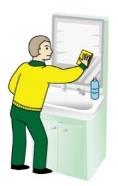 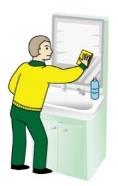 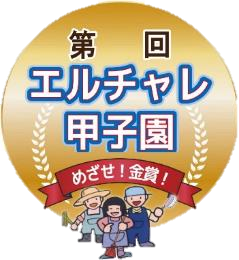 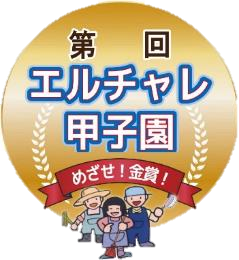 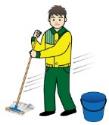 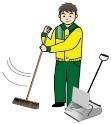 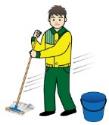 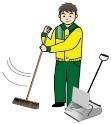 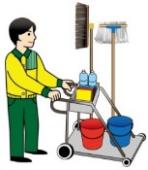 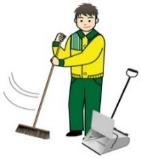 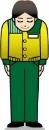 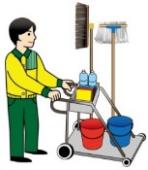 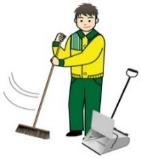 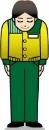 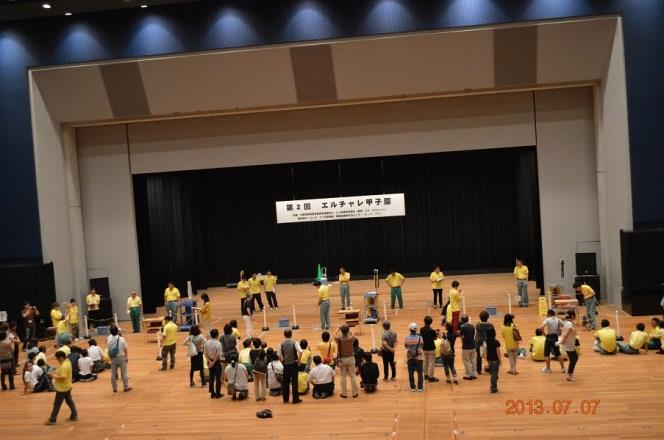 11   しみ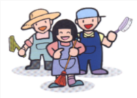 ◇：○・き　　○※ のはになります。※は12まで。によりにえないがあります。ごください。☆ “ （あいさつ＆だしなみ＆き）”、！１５を。（１０＆5）のは、でをします！　　【おし・おせ】（・）：０６－６９２０－３５２２　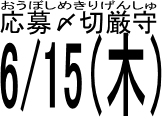 ：ｏｆｆｉｃｅ＠ｌ-ｃｈａｌｌｅｎｇｅ.ｃｏｍ11   しみ④()　１４でしてください。をれずに！【おし・おせ】（・）：０６－６９２０－３５２２	：ｏｆｆｉｃｅ＠ｌ-ｃｈａｌｌｅｎｇｅ.ｃｏｍ・・・・・()･・・・・・()･・・・・・()･（）:　　　　　　　　　　　　　　　　　　　　　　　　　　       　：（）:　　　　　　　　　　　　　　　　　　　　　　　　　　       　：・：・：・：・：　　※をするに○をしてください。　　※をするに○をしてください。　　※をするに○をしてください。き・き()き・き()()・・・・・()･・・・・・()･・・・・・()･・:　　　　　　　　　　　　　　:　　　　　　　　　　　　　　　　　　:　　　　　　　　　　　　　:　　　　　　　　　　　　